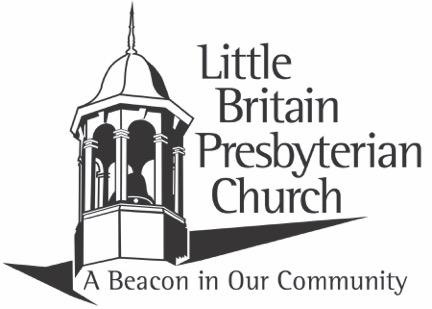 Sunday, April 25, 2021		           		10:30 a.m.Organ Prelude:  “I Am Praying for You”    arr. Whitworth                   “I Am Thine, O Lord”     arr. Parks                                     “The Lost Chord”           arr. Sullivan	Call to WorshipOpening Prayer & The Lord’s PrayerOur Father who art in heaven, hallowed be Thy name. Thy kingdom come, Thy will be done, on earth as it is in heaven. Give us this day our daily bread; and forgive us our debts, as we forgive our debtors; and lead us not into temptation, but deliver us from evil. For Thine is the kingdom and the power and the glory, forever.  Amen*Praise & Worship Medley:      #66  “Word of God Speak”                                                        #33            “Once Again”Welcome and GreetingWe are glad you are here worshipping with us today!  Please take a moment to stand and wave to those around you.Children’s SermonAnnouncements & Opportunities to Serve the LordSharing of Joys, Concerns & God SightingsPastoral Prayer*Hymn of Meditation:    #229   “Our God Reigns”                 Tithes and OfferingsThere are offering boxes at each exit for you to continue giving to God’s work at Little Britain.  If you prefer to give electronically, please visit our website and scroll to the bottom of the main page and click on “Give”.Prayer for IlluminationScripture Reading:   John 17: 1-19                     Peggy McCauley17 After Jesus said this, he looked toward heaven and prayed: “Father, the hour has come. Glorify your Son, that your Son may glorify you. 2 For you granted him authority over all people that he might give eternal life to all those you have given him. 3 Now this is eternal life: that they know you, the only true God, and Jesus Christ, whom you have sent. 4 I have brought you glory on earth by finishing the work you gave me to do. 5 And now, Father, glorify me in your presence with the glory I had with you before the world began. Jesus Prays for His Disciples6 “I have revealed you u to those whom you gave me out of the world. They were yours; you gave them to me and they have obeyed your word. 7 Now they know that everything you have given me comes from you. 8 For I gave them the words you gave me and they accepted them. They knew with certainty that I came from you, and they believed that you sent me. 9 I pray for them. I am not praying for the world, but for those you have given me, for they are yours. 10 All I have is yours, and all you have is mine. And glory has come to me through them. 11 I will remain in the world no longer, but they are still in the world, and I am coming to you. Holy Father, protect them by the power of your name, the name you gave me, so that they may be one as we are one.  12 While I was with them, I protected them and kept them safe by that name you gave me. None has been lost except the one doomed to destruction so that Scripture would be fulfilled. 13 “I am coming to you now, but I say these things while I am still in the world, so that they may have the full measure of my joy within them. 14 I have given them your word and the world has hated them, for they are not of the world any more than I am of the world. 15 My prayer is not that you take them out of the world but that you protect them from the evil one. 16 They are not of the world, even as I am not of it. 17 Sanctify them by the truth; your word is truth. 18 As you sent me into the world, I have sent them into the world. 19 For them I sanctify myself, that they too may be truly sanctified. Response to the Scripture:Leader:  This is the Word of the Lord!People:  Thanks be to God!Message:                 What Is Our Purpose?*Closing Hymn:  #29“Glorify Thy Name”BenedictionOrgan Prelude:  “Onward, Christian Soldiers”   arr. DeCou Minute for Mission In His Service Today:Pastor:  Rev. Thomas MilliganMinisters:  The CongregationAdministrative Assistant:  Peggy McCauleyChoir Director:  Peggy GordonOrganist:  Rick RineerChildren’s Church:  Amanda Robinson & Becky SpanglerNursery:   Jenny Milligan Contact Information255 Little Britain Church Road, Peach Bottom, PA 17563Telephone:  717-548-2266Email:  lbpc1732@gmail.comVisit us on the web at:  www.littlebritainchurch.org  Announcements &Opportunities to Serve the LordAltar Flowers:  Today’s altar flowers are given with thanks to God for the singing of the birds.  “The flowers appear on the earth; the time of the singing of the birds is come, and the voice of the turtledove is heard in our land.”    Song of Solomon 2:12 A Free Community Drive-Thru Meal will be held on Fri., April 30th with pick-up time between 5:30-6:30 p.m.  Dinners must be reserved by calling (717) 548-2630 no later than tomorrow,  April 26th.Upcoming Sermons:   May 2 – John 17:20-26 – Margaret KreiderMay 9 – John 14:25-27 – Dwayne SpanglerNew Hope Ministry is holding their Spring Fundraiser on Sat., May 8th.  This year the fundraiser is “Miles for Mental Health!”  Visit www.newhopeministry.info or call 717-786-2802 to register for the event.  Start logging miles for your exercise from May 1-31 and join us on Sat. May 8th to run, walk, or ride the Enola Low Grade Trail.  If you can’t participate in the challenge directly, you can still help by:praying for the event and those who are participating;being a sponsor for one of the riders/runners/walkers;telling others about the event and inviting them to be a part of New Hope’s mission;making a donation directly to New Hope;shopping at the Community Closet Thrift Store in Quarryville.The Solanco Food Bank is getting low on the following items:  dish soap, house cleaner (surface cleaner), pudding/fruit cups, micro meals, granola bars, potato pouches, canned chicken, hotdogs, hamburger/hot dog rolls and loaves of bread.Opportunity to help serve.  We are looking for a couple of volunteers to help run the laptop and projector during the worship service.  It is not too difficult and would be a great blessing to our congregation.Friday Prayer Time:  You are welcome to join us each Friday at 2:00 p.m. for a time of prayer through Zoom.  Please see Pastor Tom for more information.Let’s Unite in Bible study this Year.  Join us in reading through the New Testament each Wednesday at 7:30 p.m. Join us for a Zoom Bible study about a passage from the week’s reading.  The Bible Reading plan is linked below (note it will give you both OT and NT readings for each day – please at least read the NT).  Paper copies are available at the church.https://www.christianity.com/bible/year/niv1984/ojan01.htmThe small print Our Daily Bread booklets for March, April and May 2021 and the large print Our Daily Bread booklets for April, May and June 2021 are here.  Take one or more and share with others who might not get this wonderful daily devotional.Announcements?  Any announcements for the bulletin can be emailed to the church at lbpc1732@gmail.com or can be placed in Peggy’s mailbox.                      Westminster Shorter CatechismQ.  1.  What is man’s primary purpose?A.  Man’s primary purpose is to glorify God (1 Cor. 10:31, Rom. 11:36) and t0 enjoy him forever.  (Psalm 73:24-28, John 17:22, 24)